Chers Clubs,Nous avons le plaisir de vous envoyer le calendrier des Coupes FLT pour la saison 2022-2023.Le Conseil d’Administration de la FLT a retenu les modalités suivantes (art. 9.1.) :LOTERIE NATIONALE Coupe FLT Seniors Les clubs faisant partie de la Nationale I ou II en Championnats Interclubs Seniors (saison 2021/2022) seront exemptes du premier tour de la LOTERIE NATIONALE Coupe FLT Seniors.Tous les matchs de simple se joueront au meilleur des 3 sets avec jeu décisif dans chaque set.Tous les matchs de double se jouent au meilleur des 3 sets avec jeu décisif dans les deux premiers sets et le troisième set sera un tie-break pour le match (premier arrivé à 10 points avec deux points d’écart).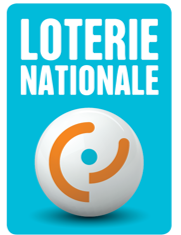 VOYAGES EMILE WEBER Coupe FLT Jeunes La Coupe FLT Jeunes « VOYAGES EMILE WEBER » se joue uniquement dans la catégorie d’âge U12 – U14 – U16. Chaque club peut inscrire jusqu'à 2 équipes Filles ou « Entente Filles » avec un seul autre club et /ou jusqu'à 2 équipes Garçons ou « Entente Garçons » avec un seul autre club. Pour les équipes « Entente », tous les joueurs des catégories d’âge autorisées des deux clubs formant l’entente peuvent être alignés lors de chaque rencontre de la  Coupe FLT Jeunes « VOYAGES EMILE WEBER »	Tous les matchs de simple et de double se jouent au meilleur des 3 sets avec jeu décisif dans 	les deux premiers sets et le troisième set sera un tie-break pour le match (premier arrivé à 10 	points avec deux points d’écart).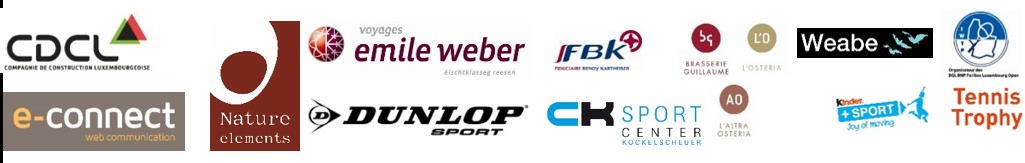 Coupe FLT Seniors 35+ MixteLa Coupe FLT Seniors 35+ Mixte opposant des équipes de 3 hommes et 1 dame se jouera en rencontres de 4 simples et 2 doubles dont un double mixte. Chaque club peut inscrire jusqu’à 2 équipes ou 2 équipes « Entente Mixte » avec un seul autre club.Tous les matchs de simple et de double se jouent au meilleur des 3 sets avec jeu décisif dans les deux premiers sets et le troisième set sera un tie-break pour le match (premier arrivé à 10 points avec deux points d’écart).Fixation du début des rencontres à domicile au choix des clubs dans le cadre précisé ci-dessous :Jeunes :, dimanche entre 9 et 17h heuresSeniors et Seniors 35+ : dimanche entre 9h et 17 heuresLes préférences d'horaire sont à indiquer pour chaque équipe (le cas échéant en fonction du nombre de rencontres à domicile par tour) lors de l'inscription.Les dates pourront être modifiées par le CTN en fonction du nombre d’équipes inscrites.Le droit d'inscription est fixé à 40 € par équipe. Les inscriptions se feront obligatoirement moyennant le système informatique de la FLT.Délai d’inscription : Lundi 12.09.2022TOURSDAMES ET HOMMES1er tour8-9/10/20222e tour22-23/10/20221/8 - finale26-27/11/2022¼- finale10-11/12/2022½ Finale DamesSamedi 04/03/2023au CNT à 9h½ Finale  HommesSamedi 04/03/2023au CNT à 14hFinalesDimanche 05/03/2023 au CNT à 13hTOURSFILLES ET GARCONS1/16 - finale15-16/10/20221/8 - finale12-13/11/2022¼- finale03-04/12/2022½ - finale FillesSamedi 17/12/2022 auCNT à 9h½ - finale GarçonsSamedi 17/12/2022 auCNT à 14hFinalesDimanche 18/12/2022 au CNT à 13hTOURSMIXTE1/16 - finale15-16/10/20221/8 - finale03-04/12/2022¼- finale17-18/12/2022½ - finalesSamedi 25/02/2023 (ds les clubs)FinaleDimanche 26/02/2023 au CNT à 13h